Lesson 16: Hard TimesStandards AlignmentsTeacher-facing Learning GoalsRelate time to a daily schedule.Tell and write time in hours and half hours.Student-facing Learning GoalsLet’s show time in hours and half-hours.Lesson PurposeThe purpose of this lesson is for students to show and write times in hours and half hours.In previous lessons, students wrote times based on analog clocks showing time in hours and half hours.In this lesson, they continue working with telling time from clocks, with special attention to times where students may mix-up the minute and hour hands (for example, 6:30, 12:30, 12:00, 6:00). Students also practice writing times and drawing the hands on the clock as they create their ideal Sunday schedule.This lesson has a Student Section Summary.Access for: Students with DisabilitiesAction and Expression (Activity 3) English LearnersMLR8 (Activity 1)Instructional RoutinesNumber Talk (Warm-up)Materials to GatherMaterials from a previous lesson: Activity 1Lesson TimelineTeacher Reflection QuestionThink about a recent time from class when your students were confused. What did you do to support them in reasoning about their confusion together as a community of learners?Cool-down(to be completed at the end of the lesson)  5minDraw the ClockStandards AlignmentsStudent-facing Task StatementShow the time on each clock.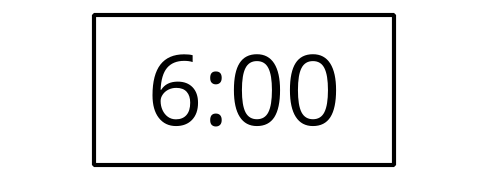 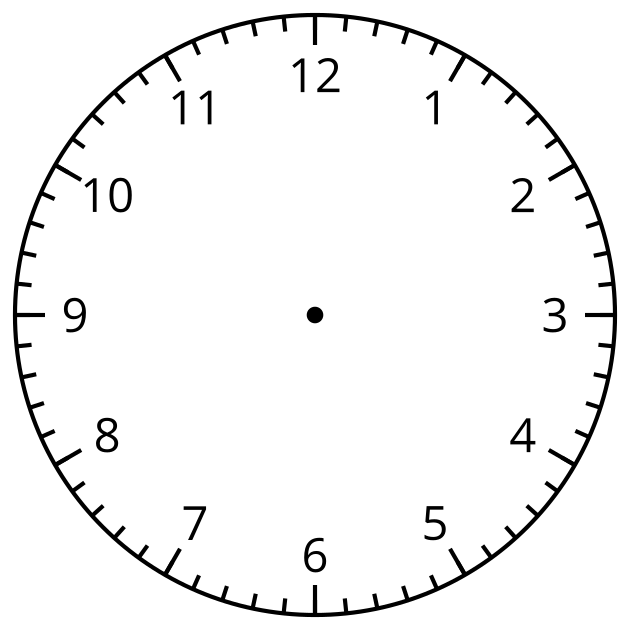 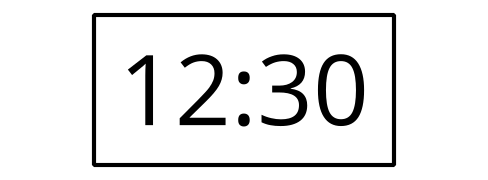 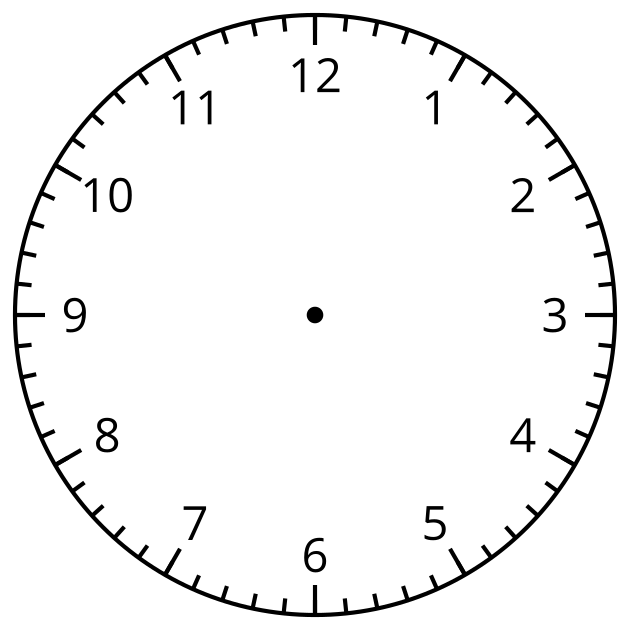 Write the time.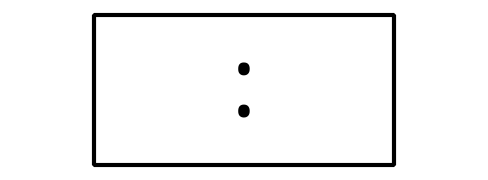 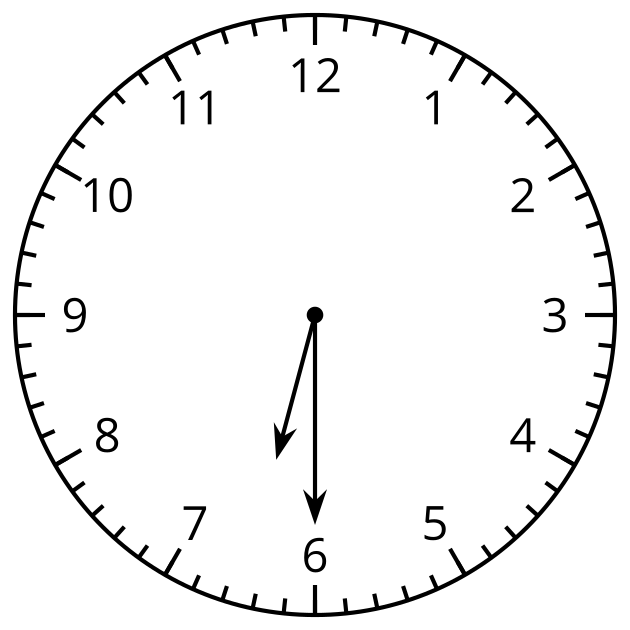 Student Responses6:00, hour hand points to the 6 and minute hand points to the 12.12:30, hour hand points between the 12 and the 1 and the minute hand points to the 6.6:30Addressing1.MD.B.3, 1.NBT.C.4Warm-up10 minActivity 115 minActivity 210 minActivity 310 minLesson Synthesis10 minCool-down5 minAddressing1.MD.B.3